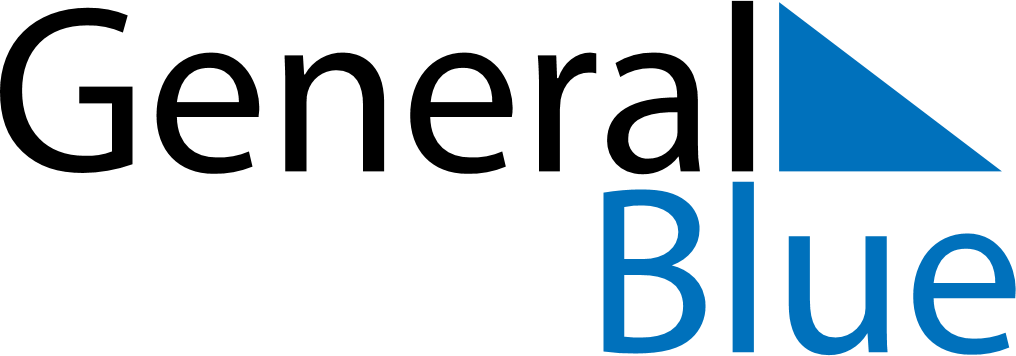 October 2020October 2020October 2020October 2020TanzaniaTanzaniaTanzaniaSundayMondayTuesdayWednesdayThursdayFridayFridaySaturday12234567899101112131415161617Nyerere Day18192021222323242526272829303031Maulid Day